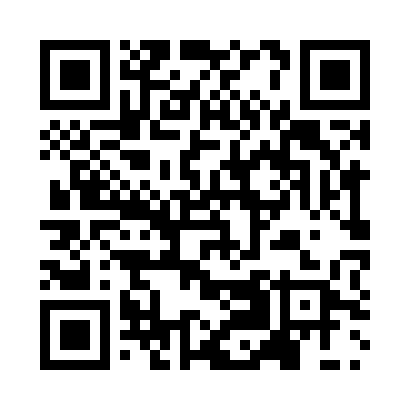 Prayer times for De Schommen, BelgiumWed 1 May 2024 - Fri 31 May 2024High Latitude Method: Angle Based RulePrayer Calculation Method: Muslim World LeagueAsar Calculation Method: ShafiPrayer times provided by https://www.salahtimes.comDateDayFajrSunriseDhuhrAsrMaghribIsha1Wed3:446:111:365:399:0211:182Thu3:416:101:365:409:0411:213Fri3:376:081:365:409:0511:254Sat3:346:061:365:419:0711:285Sun3:306:041:365:429:0811:316Mon3:276:031:365:429:1011:347Tue3:236:011:365:439:1211:378Wed3:215:591:365:439:1311:409Thu3:215:581:365:449:1511:4310Fri3:205:561:365:459:1611:4311Sat3:195:541:365:459:1811:4412Sun3:195:531:365:469:1911:4513Mon3:185:511:365:469:2111:4514Tue3:185:501:365:479:2211:4615Wed3:175:481:365:489:2411:4716Thu3:165:471:365:489:2511:4717Fri3:165:451:365:499:2711:4818Sat3:155:441:365:499:2811:4919Sun3:155:431:365:509:2911:4920Mon3:145:421:365:509:3111:5021Tue3:145:401:365:519:3211:5022Wed3:135:391:365:519:3411:5123Thu3:135:381:365:529:3511:5224Fri3:135:371:365:529:3611:5225Sat3:125:361:365:539:3711:5326Sun3:125:351:365:539:3911:5427Mon3:125:341:375:549:4011:5428Tue3:115:331:375:549:4111:5529Wed3:115:321:375:559:4211:5530Thu3:115:311:375:559:4311:5631Fri3:105:301:375:569:4411:56